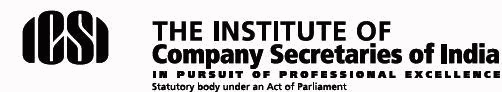 15th ALL INDIA ELOCUTION COMPETITION - 2016GUIDELINES FOR ORGANISING THE COMPETITION: ELIGIBILITY CRITERION:Participation is restricted to the bonafide  – registered students of the ICSI. Students will be required to carry their Identity Cards of ICSI with them at the competition.Practicing Advocates, Chartered Accountants, Cost Accountants are not eligible to participate and the students of ICSI who have cleared all modules of Professional Programme are not eligible to participate..GENERAL:The Regional Council / Chapter which is authorized to host the National Final Round of the competition for a particular year, will be required to make announcement well in advance regarding date, venue & place of national final round. They will also decide and announce the “topic” for the elocution competition. Announcement in this regard is to be published in student company secretary and institute’s website. Intimation in this regard is also required to be sent to all Regional Councils / Chapters for informing the students at large. 2.	All Chapters & Regional councils will make announcement for date of their respective        	Chapter level round & Regional level round well in advance. In any case the all four        	regional level rounds should be concluded well before the date of National Level       	Round.  3.	The Chapters are required to conduct the preliminary rounds at their end. For the convenience of the students they must announce the dates of the preliminary rounds well in advance.4.	The Winner (one student) and the runner up (one student) of the preliminary round at Chapter level would Qualify to represent the respective chapter at the Regional Level Round to be held at their respective Regional Council. 5	After the preliminary rounds, the Chapters should forward the details of the winner &       	runner-up (viz. Names, Student Registration Number, passport size photographs along       	with the marks) to their respective Regional Council. 6	The Regional Council will conduct the Regional Round of the competition.  The Regional       Councils are required to announce the dates of the Regional Round well in advance.7.	The winner (one student) and the runner up (one student) of the Regional Round held at       each Regional Council will participate in the National Round of the competition. After the       Regional Round of the competition is over, each Regional Council will forward the details       of the winner &  runner-up (viz. Names, Student Registration Number, passport size       photographs along  with the marks) to the concerned Regional Council / or Chapter who is hosting the National Round of the competition. . 8.	The discretion lies with the respective Regional Council / Chapter with regard to the place, venue, date & timings etc. for holding Chapter level Round / Regional Level Round / National Level Round respectively. 9.	There should be minimum two judges for both the Chapter level round & Regional Level Round. One judge could be from the academic field and the other could be for the industry.  The judges as far as possible should be non-members of the Institute.       	Whereas there would be three judges for the National final round. One judge would be        	from the academic field and the other two would be from the industry10.	As per the policy followed by the Institute, all the rounds of event (viz. Chapter Round, Regional Round & National Round) are to be organized on a self-sustained basis. In this connection, institute’s e-mail dated 21.09.11 regarding guidelines for reimbursement of expenses incurred may please be referred. 11.	The Dress Code will be formal.MARKING CRITERIA FOR PRELIMINARY AND SEMI-FINAL ROUNDS:Marks may be awarded as per the following criteria out of the marks allocated against each category.The average of the marks awarded by all judges should be calculated. The average marks thus calculated shall be the final score for a particular Candidate on the basis of which who so ever has scored the highest will be declared winner & second highest scorer will be declared as runner-up of the event. TIME LIMIT:Each participant will be given a time limit not exceeding 10 minutes to speak on the subject.  A warning bell will be given after 8 minutes and a final bell after 10 minutes.  If the participants exceed the allocated time than the marks will be deducted at the discretion of the judges.MISCELLANEOUS:1.  The decision of the judges as regards the result of the competition will be the final and       binding;	2.  All participants are expected to maintain decorum in the hall where the event will be held;3.  The organizers reserve the right to take appropriate action for any unethical, unprofessional      and immoral conduct;4. The organizer’s decision regarding interpretation of rules or any other matter related to      competition will be final;5.  If there is any situation not contemplated in the rules, the organizer’s decision on the same      shall be final.Sl. No.Marking CriteriaNumber of Marks1Contents / substance252Oratory skills253Presentation skills204Clarity of thought205Confidence10